ÜRÜN ETKİNLİK TEST SİPARİŞ FORMU*lütfen aynı test için farklı ürün isimleri var ise doldurunuz.Sipariş Onayı (İmza ve Kaşe)Sipariş NumarasıÜretici tarafından doldurulacaktır.ÜRÜN İSMİ1.Ürün 1*2.Ürün 2*3.Ürün 3*TARİHÜretici tarafından doldurulacaktır.Üretici tarafından doldurulacaktır.ÜRETİCİ FİRMA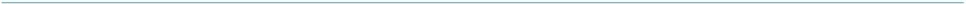 ÜRETİCİ FİRMATicari UnvanıAdresiYetkili İsmi ve İletişim BilgileriVergi DairesiVergi NumarasıTESTLERLütfen listeden işaretleyiniz.Application (in use) testComparative application testApplication test under supervision of an additional specialistApplication test with opinion of an additional specialistApplication test with instrument test (Courage&Khazaka)Application test with an opinion of an additional specialist and instrument test (Courage&Khazaka)INSTRUMENTAL TESTS USING COURAGE&KHAZAKAElasticity (cutometer)Moisturisation (cormeometer)Transepidermal Water Loss - TEWL (evaporimeter)TemperaturepHSebum layer (sebumeter)Redness/erythema (spectrofotometer)Colour /whitening (spectrofotometer)INSTRUMENTAL TESTS USING VISIOFACEQUICK/MIRAVEX ANTERA 3D ™ Length and depth of wrinklesSkin redness/erythema.Skin colour/whiteningPoresSmoothnessEach additional measurement with Courage&Khazaka Each additional measurement with VisioFaceQuick/ Miravex Antera ™Each additional skin photo with VisiofacequickEach additional skin photo with Miravex Antera ™Skin photos „before and after“ with a photo cameraOTHER TESTS Trichoscopy (PHOTOFINDER DERMOSCOPE 400)Analytical Trichoscopy without determination of hair lossAnalytical Trichoscopy with determination of hair lossFull TrichoscopyTHERMOGRAPHIC TESTING OF CELLULITE CellumMeterUSG TESTING OF CELLULITEMinor Test 10 subjects  Minor Test 10 subjects with photos of 1 selected subject with a photo cameraEFFICACY TESTS OF SUN PROTECTION PRODUCTSSPF Test ISO:24444:2010 (in vivo) SPF 6-14,9SPF Test ISO:24444:2010 (in vivo) SPF 15-29,9SPF Test ISO:24444:2010 (in vivo) SPF 30- 50SPF Test ISO:24444:2010 (in vivo) SPF 50+UVA Test ISO:24442:2011 (in vivo) UVA 0-6UVA Test ISO:24442:2011 (in vivo) UVA 7-11UVA Test ISO:24442:2011 (in vivo) UVA 12-17UVA Test ISO:24442:2011 (in vivo) UVA 18-21UVA Test ISO:24442:2011 (in vivo) UVA 22-26SPF Test (in vitro) ISO:24443:2012 SPF 6-14,9SPF Test (in vitro) ISO:24443:2012 SPF 15-29,9SPF Test (in vitro) ISO:24443:2012 SPF 30-50SPF Test (in vitro) ISO:24443:2012 SPF 50+Waterproofness (incl. SPF)Waterproof test  ISO 24444:2010 SPF 6-14,9 (price includes SPF test)Waterproof test  ISO 24444:2010 SPF 15-29,9 (price includes SPF test)Waterproof test  ISO 24444:2010 SPF 30-50 (price includes SPF test)Waterproof test  ISO 24444:2010 SPF 50+ (price includes SPF test)Increased waterproofness (incl. SPF)Phototoxic test of the sun protection productPhotoallergic test of the sun protection productPhotostability test (in vitro) SPF 6-14,9Photostability test (in vitro) SPF 15-29,9Photostability test (in vitro) SPF 30-50Photostability test (in vitro) SPF 50+Critical wave test (in vitro)Notlar (Örn: hedef kitle, uygulama şekli, gönüllülere sorulmasını istedikleriniz…) Notlar (Örn: hedef kitle, uygulama şekli, gönüllülere sorulmasını istedikleriniz…) 